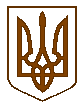 БУЧАНСЬКА     МІСЬКА      РАДАКИЇВСЬКОЇ ОБЛАСТІВ И К О Н А В Ч И  Й         К О М І Т Е ТР  І  Ш  Е  Н  Н  Я«21» лютого 2017 року									№ 42Про стан сплати податків, зборів та  обов’язкових платежівдо бюджету міста Буча за 2016 рікРозглянувши та обговоривши інформацію начальника фінансового управління, Сімон Т.А., про стан сплати податків, зборів та обов’язкових платежів до бюджету міста Буча за 2016 рік, керуючись п.23 ст.26 Закону України «Про місцеве самоврядування в Україні»,  виконавчий комітет Бучанської міської ради	ВИРІШИВ:1. Інформацію про стан сплати податків, зборів та обов’язкових платежів до бюджету міста Буча за 2016 рік взяти до відома (додаток1).2. Контроль за виконанням даного рішення покласти на в.о. керуючого справами, Пронько О.Ф.Міський голова							А.П.Федорук В.о. керуючого справами					О.Ф.ПронькоПогоджено:Завідувач юридичним відділом				Т.О.Шаправський      Подання:Начальникфінансового управління					Т.А.Сімон